«ДиамедКаз» ЖШС.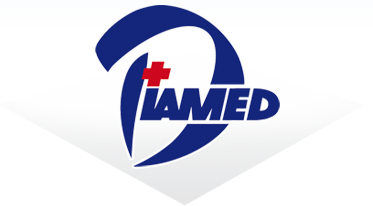 ТОО «ДиамедКаз»Республика Казахстан, 010000, г. Астана,                                                                                                                                ул. Кажымукана, 6-22.                                                                                                                 Тел. : +77078180921                                                                       Сайт : www.diamedkaz.kz  Эл. Адрес : tvdiamed@yandex.ruИИН/БИН : 140740022579, РНН : 620200453773БИК TSESKZKA  филиал АО «Цеснабанк»,                                                                                                                                                БИН 040741000057                                                                                                                                              ИИК № KZ69998BTB0000226018     KZT                                                                                                              ИИК № KZ04998BTB0000226024     RUB                                                                                                        27.08.2018г.                                                                                                                                                                           ТОО “Мейрим”Коммерческое предложение № 683. 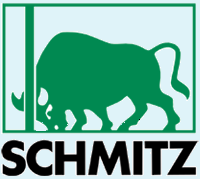 Операционный стол DIAMOND 40 K,фирмы “SCHMITZ” Германия ИТОГО (ДДП Астана): 16698348 (шестьнадцать миллионов девятьсот шестьсот девяносто три  тысячи сорок восемь) тенге.Цены даны на условиях: доставка, монтаж, пуско-наладка оборудования, ввод в эксплуатацию,   гарантийное обслуживание, обучение специалистов на клинической базе Заказчика. Срок поставки: 12 недель.                Директор ТОО "ДиамедКаз"                                                 Теплышев Владимир Юрьевич.Исп. Чатаев К.Р.8-701-769-18-59Кат. №ОписаниеЦена, ТенгеКол-воСумма, Тенге170.4001.0DIAMOND 40 K.  Универсальный мобильный операционый стол экстра-класса с электрогидравлической регулировкой 4-х функций стола: движение вверх/вниз, латеральный наклон, Тренделенбург/ Антитренделенбург, спинная секция. Дополнительные возможности регулировки данных функций с помощью ручного дублера в аварийном режиме и ножного насоса (гидравлического).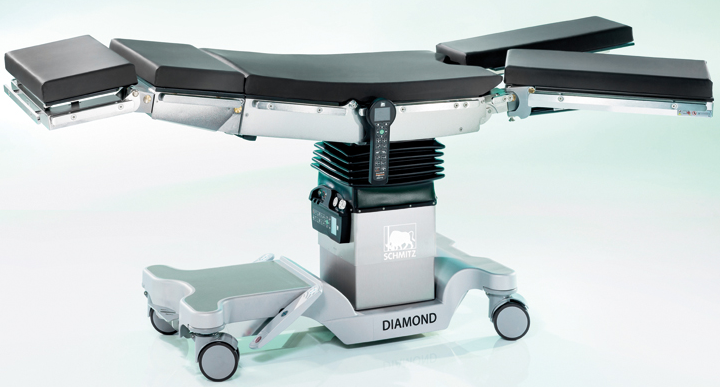 11653065111653065101.0590.0Ручной пульт управления, проводной.Пластмассовый корпус, герметично закрытый против проникновения жидкости, проводной. Дисплей TFT с подсветкой с изображением всей статусной информации стола. Подсвеченные кнопки для всех функций регулировки.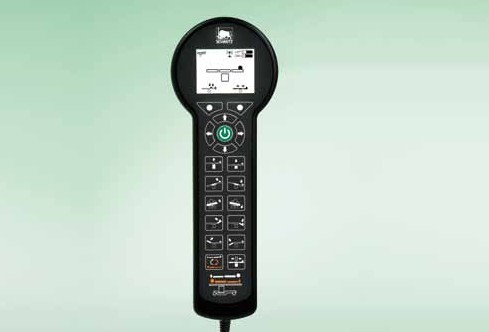 4395181439518101.001.70Головная секция.Регулировка в двух плоскостях, положение подушки с самостоятельным         защелкиванием, со встроенной системой баланса тяжести с помощью газовой     пружины, съемная.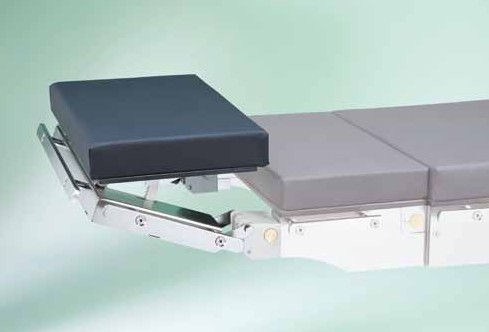 9123961912396101.0116.0Раздельная ножная секция.                                                                      2-секционная, откидная, раздвигается с помощью стопорного механизма,     со встроенной системой баланса тяжести с помощью газовой пружины, съемная.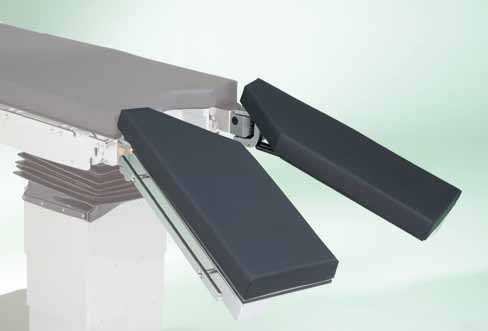 124974911249749101.0131.0Удлинитель спинной секции, длина 28 см.Неразъемный, для адаптации к короткой спинной секции.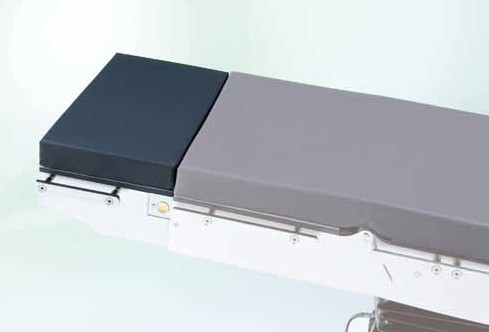 7330861733086101.0109.0Секция для руки.Электропроводная обивка из вспененного материала с обшивкой. Регулируется по высоте 80 мм, управлением одной рукой осуществляется поворот на 360°, наклон на +/- 35°, вкл. струбцину, 600 х 170 м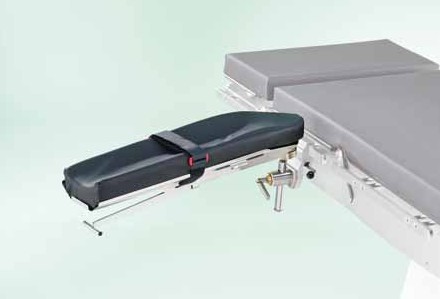 7147381714738101.0123.0Ремень - фиксатор руки с креплением из хромоникелевой стали, моющийся заменяемый тканевый ремень на липучке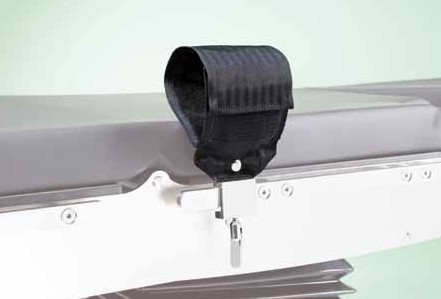 1121731112173101.0177.0 Ремень-фиксатор туловища.с крепежными деталями из хромоникелевой стали, моющийся      заменяемый тканевый ремень на липучке.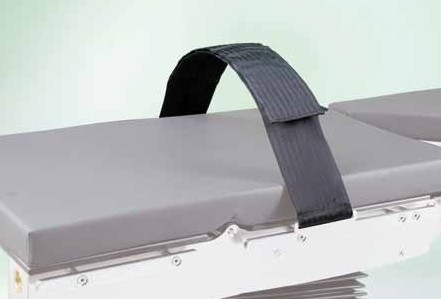 1113391111339101.0012.0Наркозная дуга.из хромоникелевой стали, защита от проворачивания, регулируется по высоте, с поворотным зажимом 101.0018.0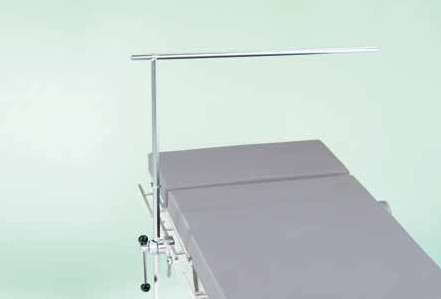 2410261241026101.0139.0Стойка для капельницы.из хромоникелевой стали с 4 крючками, регулируется по высоте, подвижное крепление на шине регулируется шаровым шарниром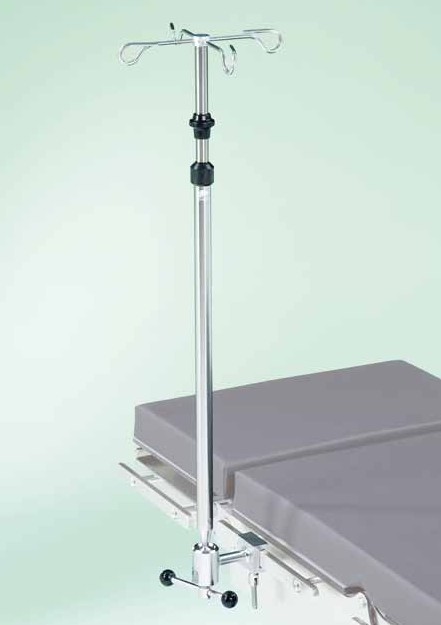 2643781264378101.0107.0Держатель боковой (штука).Простой конструкции, для крепления зажимами на боковой шине, электропроводная обивка   (100 x 215 мм).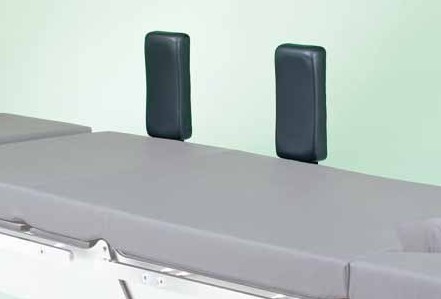 1334402266880ИТОГО (ДДП Астана)ИТОГО (ДДП Астана)ИТОГО (ДДП Астана)16698348